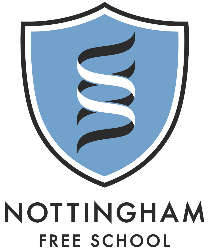 Work set for Year 8Each subject has set tasks for you to complete:A knowledge based task (KO learning or BBC bitesize learning, for example)A development task (Seneca Learning, Hegarty, Quizlet, etc.) You must complete both parts of the work. Many of your teachers will be monitoring your work online (Seneca learning, Hegarty, Quizlet, etc.)Some of your teachers will ask you to upload work to Microsoft Teams if they cannot monitor it online. As of Monday 11 May, you do not need to complete a work log and submit this to your tutor. You can still use this document to plan out your working week, but this is optional.EnglishMathsScienceGeographyHistoryPhilosophy & EthicsSpanishDramaDTMusicArtICTPEKnowledge Learning TasksThese tasks will need completing prior to the development tasks. These direct you to your knowledge organisers and ensure you have acquired the key knowledge you will need in order to complete the development tasks.Knowledge Learning TasksThese tasks will need completing prior to the development tasks. These direct you to your knowledge organisers and ensure you have acquired the key knowledge you will need in order to complete the development tasks.Tick when complete8a, b, c and dRomeo and Juliet KOSections A and B: Look, cover, check.Section C: Draw a family tree for the characters (see if you can do it from memory!)Section D: Create flashcards – use the Leitner technique to test yourself. Section E: Revise the spellings: Look, Cover, Check. Use at least 5 of these words in a sentence! Development TasksThese tasks should be completed after you have learnt the knowledge. They will help you apply the knowledge you have learnt and expand the topic further.Development TasksThese tasks should be completed after you have learnt the knowledge. They will help you apply the knowledge you have learnt and expand the topic further.Tick when complete8a, b, c and dhttps://www.bbc.co.uk/bitesize/articles/zd8c47h Read through the information and watch the video. Do activities 1 and 3 – writing your own Shakespearian sonnet. https://www.bbc.co.uk/bitesize/guides/zg3mhv4/revision/1 Do Sections 1-4, Section 6 and then the test. Read either the poem Mrs Midas (as a challenge) or Mrs Darwin. Write your own dramatic poem or speech from the point of view of a character that has been forgotten about in history/books. Relationship with the world: Create an effective and persuasive campaign in fighting climate change. Be as creative as you can!Knowledge Learning TasksThese tasks will need completing prior to the development tasks. These direct you to your knowledge organisers and ensure you have acquired the key knowledge you will need in order to complete the development tasks.Knowledge Learning TasksThese tasks will need completing prior to the development tasks. These direct you to your knowledge organisers and ensure you have acquired the key knowledge you will need in order to complete the development tasks.Tick when complete8a, b, c and dIndividual tasks will be set on Hegarty Maths by your class teacher. You should always watch the video first to ensure you can complete the task successfully. Use your knowledge organiser workbook to record the evidence of watching the video (you will be asked to try examples) and then to show your working out for completing the exercise set.Don’t forget you can use MemRi and FixIt5 to improve your previous learning – ask your class teacher if you are unsure.Development TasksThese tasks should be completed after you have learnt the knowledge. They will help you apply the knowledge you have learnt and expand the topic further.Development TasksThese tasks should be completed after you have learnt the knowledge. They will help you apply the knowledge you have learnt and expand the topic further.Tick when complete8a, b, c and dBBC Bitesize KS3 Maths https://www.bbc.co.uk/bitesize/subjects/zqhs34jMaths Made Easy https://mathsmadeeasy.co.uk/ks3-revision/Scroll down for the full list of topics or use the search tool.If you would really like to challenge yourself then why not start practising for the next UKMT maths challenge, the top 40 students within each year group are entered each year. Please choose the correct age group for you using the links below:Intermediate: https://www.ukmt.org.uk/competitions/solo/intermediate-mathematical-challenge/archiveJunior: https://www.ukmt.org.uk/competitions/solo/junior-mathematical-challenge/archiveKnowledge Learning TasksThese tasks will need completing prior to the development tasks. These direct you to your knowledge organisers and ensure you have acquired the key knowledge you will need in order to complete the development tasks.Knowledge Learning TasksThese tasks will need completing prior to the development tasks. These direct you to your knowledge organisers and ensure you have acquired the key knowledge you will need in order to complete the development tasks.Tick when complete8 x1, x2, y1, y211th May – KO Forces and Motion, section D.  Use look, cover, write check to memorise this section (mark in green pen). 18th May - KO Forces and Motion, section E.  Use look, cover, write check to memorise this section (mark in green pen). 1st June – KO Earth Rocks, Section A and CCreate a mind map to summarise the Earth’s structure and look, cover, write, check to memorise the types of rock (mark in green pen).Development TasksThese tasks should be completed after you have learnt the knowledge. They will help you apply the knowledge you have learnt and expand the topic further.Development TasksThese tasks should be completed after you have learnt the knowledge. They will help you apply the knowledge you have learnt and expand the topic further.Tick when complete8 x1, x2, y1, y211th May – Complete the ‘Speed’ assignment on Seneca learning.18th May – Complete the BBC bitesize tests on ‘Forces’ and ‘Motion’ Links: https://www.bbc.co.uk/bitesize/guides/zwwmxnb/testhttps://www.bbc.co.uk/bitesize/guides/zttfyrd/test1st June Complete the ‘The Earth’ assignment on Seneca learningKnowledge Learning TasksThese tasks will need completing prior to the development tasks. These direct you to your knowledge organisers and ensure you have acquired the key knowledge you will need in order to complete the development tasks.Knowledge Learning TasksThese tasks will need completing prior to the development tasks. These direct you to your knowledge organisers and ensure you have acquired the key knowledge you will need in order to complete the development tasks.Tick when complete8a, b, c and dUsing your South America 3 KO:Box 4 – learn the information and define the terms flora and fauna Research examples of the different plants and animals you would find in the Atacama desert. Which one is your favourite and why?  Box 5  – learn the facts about the Amazon riverSearching the world maps. How many villages, towns and cities can you find along the river banks of the Amazon? Box 6 – learn the history of the Amazon river Research the explorers Vicente Yáñez Pinzón and Francisco de Orellana. Who were they? What did they do? What did they find? Development TasksThese tasks should be completed after you have learnt the knowledge. They will help you apply the knowledge you have learnt and expand the topic further.Development TasksThese tasks should be completed after you have learnt the knowledge. They will help you apply the knowledge you have learnt and expand the topic further.Tick when complete8a, b, c and dhttps://www.bbc.co.uk/bitesize/guides/zkrdmp3/revision/1 Complete all of this section on Rivers and Landforms  If you were planning an exploration of the rainforests – what would you take with you? https://www.americasquarterly.org/article/oil-sewage-heavy-metals-the-pollution-plaguing-latin-americas-water/  - read this news article. Are the strategies to fix their water problems any good? Knowledge Learning TasksThese tasks will need completing prior to the development tasks. These direct you to your knowledge organisers and ensure you have acquired the key knowledge you will need in order to complete the development tasks.Knowledge Learning TasksThese tasks will need completing prior to the development tasks. These direct you to your knowledge organisers and ensure you have acquired the key knowledge you will need in order to complete the development tasks.Tick when complete8a, b, c and dRead Sections B and C of the KO. Then do the following using either your computer or paper and colours:Create a poster that shows why Germany hated the Treaty, include both words and pictures.Development TasksThese tasks should be completed after you have learnt the knowledge. They will help you apply the knowledge you have learnt and expand the topic further.Development TasksThese tasks should be completed after you have learnt the knowledge. They will help you apply the knowledge you have learnt and expand the topic further.Tick when complete8a, b, c and dAnswer: “Explain why the Treaty of Versailles was unpopular with Germans.” – Write two PEEL paragraphs and refer to at least two terms of the Treaty of VersaillesGo on Youtube and use the video on the Treaty of Versailles by ‘Simple History’ to research and include more detailed knowledge.Knowledge Learning TasksThese tasks will need completing prior to the development tasks. These direct you to your knowledge organisers and ensure you have acquired the key knowledge you will need in order to complete the development tasks.Knowledge Learning TasksThese tasks will need completing prior to the development tasks. These direct you to your knowledge organisers and ensure you have acquired the key knowledge you will need in order to complete the development tasks.Tick when complete8a, b, c and dSection B: Get someone to test you on the different facts on each of the religionsMake sure you have done your virtual tours: https://www.reonline.org.uk/specials/places-of-worship/videos.htmDevelopment TasksThese tasks should be completed after you have learnt the knowledge. They will help you apply the knowledge you have learnt and expand the topic further.Development TasksThese tasks should be completed after you have learnt the knowledge. They will help you apply the knowledge you have learnt and expand the topic further.Tick when complete8a, b, c and dPreparation for Designing your multi-faith centres.Create a table that shows the similarities and difference between the places of worship? E.g. Which religions remove shoes? Which religions cover their heads? Etc..Please submit your ideas on teams.Look at Derby multi-faith centre.https://multifaithcentre.org/Knowledge Learning TasksThese tasks will need completing prior to the development tasks. These direct you to your knowledge organisers and ensure you have acquired the key knowledge you will need in order to complete the development tasks.Knowledge Learning TasksThese tasks will need completing prior to the development tasks. These direct you to your knowledge organisers and ensure you have acquired the key knowledge you will need in order to complete the development tasks.Tick when complete8a, b, c and dPractise the links below little and often, as there is a lot to learn but you can re-visit the Quizlet and keep practising until you remember them. Year 8 KO 5 Comparatives: https://quizlet.com/_68ehaoBienestar vocab Quizlet: https://quizlet.com/_4d7xk0Development TasksThese tasks should be completed after you have learnt the knowledge. They will help you apply the knowledge you have learnt and expand the topic further.Development TasksThese tasks should be completed after you have learnt the knowledge. They will help you apply the knowledge you have learnt and expand the topic further.Tick when complete8a, b, c and dPractise ‘mi futuro’ Quizlet https://quizlet.com/_4nnyysPractise 'mi mundo' Quizlet https://quizlet.com/_50sfl0Practise Seneca KS3 Spanish www.senecalearning.comDo some BBC Bitesize revision https://www.bbc.co.uk/bitesize/subjects/zfckjxsPractise Spanish on DuolingoDo some Spanish writing and email it to your teacherRevise previous sections of vocabulary from your green bookletKnowledge Learning TasksThese tasks will need completing prior to the development tasks. These direct you to your knowledge organisers and ensure you have acquired the key knowledge you will need in order to complete the development tasks.Knowledge Learning TasksThese tasks will need completing prior to the development tasks. These direct you to your knowledge organisers and ensure you have acquired the key knowledge you will need in order to complete the development tasks.Tick when complete8a, b, c and dComplete Summer Term 1 Knowledge Organiser Naturalism Section A – mind map Sections B-D – flash cards for each section Development TasksThese tasks should be completed after you have learnt the knowledge. They will help you apply the knowledge you have learnt and expand the topic further.Development TasksThese tasks should be completed after you have learnt the knowledge. They will help you apply the knowledge you have learnt and expand the topic further.Tick when complete8a, b, c and dQuizlethttps://quizlet.com/join/xS3wCjdFX TED talk: The creation of English dramahttps://ed.ted.com/lessons/the-emergence-of-drama-as-a-literary-art-mindy-ploeckelmannBBC Bitesize (this is GCSE Drama content but is very interesting to learn about different jobs roles within the theatre as well as looking at acting skills in more depth. You can also recap and consolidate your knowledge of stages, stage positioning too.)https://www.bbc.co.uk/bitesize/examspecs/zrnjwtyKnowledge Learning TasksThese tasks will need completing prior to the development tasks. These direct you to your knowledge organisers and ensure you have acquired the key knowledge you will need in order to complete the development tasks.Knowledge Learning TasksThese tasks will need completing prior to the development tasks. These direct you to your knowledge organisers and ensure you have acquired the key knowledge you will need in order to complete the development tasks.Tick when complete8a, b, c and dTextiles: Section C- make notes on block printing and find examples of materials that can be used to block print with.Section E- Draw your own repeat, rotation, half drop and reflection patterns.Section F- Make note on seam allowance. Write a paragraph why using a seam allowance is important. Graphics: Section B- research each label and make notes on why they are included on packaging. Section C- create a step by step to show how to make raw chocolateProduce your own packaging for the chocolate to be sold in.Development TasksThese tasks should be completed after you have learnt the knowledge. They will help you apply the knowledge you have learnt and expand the topic further.Development TasksThese tasks should be completed after you have learnt the knowledge. They will help you apply the knowledge you have learnt and expand the topic further.Tick when complete8a, b, c and dJoin the relevant Seneca class using the link below, make sure you pick your DT group.8A https://app.senecalearning.com/dashboard/join-class/555fokjhim 8B https://app.senecalearning.com/dashboard/join-class/5y5i3i4ako 8C https://app.senecalearning.com/dashboard/join-class/04ucjc9lfj 8D https://app.senecalearning.com/dashboard/join-class/hcj3r616x6Take part in the following online lesson from BBC bitesize: https://www.bbc.co.uk/bitesize/articles/z4ybrj6There is no Knowledge organiser for Music this half term. Please use the tasks below for your work. Miss Wilson will set these on teams for you where there will be links to help you with your tasks and it will tell you when you need to complete each assignment.There is no Knowledge organiser for Music this half term. Please use the tasks below for your work. Miss Wilson will set these on teams for you where there will be links to help you with your tasks and it will tell you when you need to complete each assignment.Tick when complete8a, b, c and dAlphabet tasks – These tasks are designed for you to cover a range of musical topics.G - GUITAR - Name 5 instruments in the guitar family.  What do they all have in common? What is different about each instrument?  H – HARRY POTTER – Listen to the music for the film ‘Harry Potter’. Write a paragraph using musical terms as to why the music is successful for the film. I - INSTRUMENT - Can you make a functioning instrument and compose and record a short piece for it? Use things you can find around the house.J - JUKEBOX – Juke boxes were around from the 1950s. People would put in a coin and choose their favourite song to play. Draw your own jukebox and around the picture, write your ten favourite songs and who sang them.K - KEYBOARD Draw a piano keyboard, label the notes and learnt to recognise where they are. Use the link on teams to help you.  Make sure to include the sharps and flats. Then test yourself using the link on teams.  L - LYRICS - Have a go at writing a verse of a song or rap. Think about the message you want to give. There are some links on Teams to help you out.                                                          .                  Development TasksThese tasks should be completed after you have learnt the knowledge. They will help you apply the knowledge you have learnt and expand the topic further.Development TasksThese tasks should be completed after you have learnt the knowledge. They will help you apply the knowledge you have learnt and expand the topic further.Tick when complete8a, b, c and dM – MUSICALS – Read the BBC Bitesize article about Musicals and take the quiz. Write a review on your favourite musical including your favourite song. N – NOTES AND RHYTHM - Watch the clip linked on teams. Write a paragraph discussing if Body Percussion is a real form of music? Give arguments for and against as well as your own opinion.Knowledge Learning TasksThese tasks will need completing prior to the development tasks. These direct you to your knowledge organisers and ensure you have acquired the key knowledge you will need in order to complete the development tasks.Knowledge Learning TasksThese tasks will need completing prior to the development tasks. These direct you to your knowledge organisers and ensure you have acquired the key knowledge you will need in order to complete the development tasks.Tick when complete8a, b, c and dRead and learn about the work of Antoni Gaudi. Create a fact page on his work-make it colourful and eye catching.Learn the vocabulary on the Knowledge Organiser-you can use the cover and check method or use flash cards with the word on one side and the meaning on the back.Then have a go at one of the practical tasks on the sheet ‘Gaudi practical activities’. I look forward to seeing your creations!Development TasksThese tasks should be completed after you have learnt the knowledge. They will help you apply the knowledge you have learnt and expand the topic further.Development TasksThese tasks should be completed after you have learnt the knowledge. They will help you apply the knowledge you have learnt and expand the topic further.Tick when complete8a, b, c and dThis work continues to expand your knowledge of art in the community with focus on graffiti and its roots.Follow the lesson link https://ed.ted.com/on/AqpMetFF Watch the clip carefully, I recommend taking notes.Then see how much you have remembered and take the quiz, have a look at the dig deeper task if you can but I’d like everyone to contribute to the discussion point at the end-you can simply add your comment and initial it so I can see who has contributed.Finally using the sheets to help you, design your own graffiti tag or to push yourself create your own mural design-maybe you could create one to represent the current situation or put a message across?Knowledge Learning TasksThese tasks will need completing prior to the development tasks. These direct you to your knowledge organisers and ensure you have acquired the key knowledge you will need in order to complete the development tasks.Knowledge Learning TasksThese tasks will need completing prior to the development tasks. These direct you to your knowledge organisers and ensure you have acquired the key knowledge you will need in order to complete the development tasks.Tick when complete8a, b, c and dUsing the Spreadsheet  KO can you please Section A – Make notesSection B – Mind mapSection C – Flash CardsSection D – Look ,cover  write, check  Section E – MindapDevelopment TasksThese tasks should be completed after you have learnt the knowledge. They will help you apply the knowledge you have learnt and expand the topic further.Development TasksThese tasks should be completed after you have learnt the knowledge. They will help you apply the knowledge you have learnt and expand the topic further.Tick when complete8a, b, c and dwww.code.org – have a go at the programming challenges www.codecombat.com – have a go at programming challengeshttps://scratch.mit.edu/ use the tutorials to make a game in scratch Knowledge Learning TasksThese tasks will need completing prior to the development tasks. These direct you to your knowledge organisers and ensure you have acquired the key knowledge you will need in order to complete the development tasks.Knowledge Learning TasksThese tasks will need completing prior to the development tasks. These direct you to your knowledge organisers and ensure you have acquired the key knowledge you will need in order to complete the development tasks.Tick when complete8a, b, c and dWeek 11th – 15th May:Creating a fun and dynamic warm upUse the 5 stage warm up KO to create a warm up that includes all stages.Make this as fun and engaging as possible, you can even make it competitive (be creative as possible and get your parents/guardians/siblings involved).Use the links below for support and ideas on creating a warm up:https://www.youthsporttrust.org/sites/default/files/This-is-PE-Leadership-KS3-1.pdfhttps://www.youtube.com/watch?v=4vobF6xHCbMWeek 18th – 22nd May:Fun activities and developing co-ordinationFollow the link below and have a go at each of the tasksThis can be done with household items and scrunches of paper- be creative and get parents/guardians/siblings involved: You TubeWeek 25th May – 29th May:Fitness BlenderFollow the link below to the ‘Fitness Blender’ website below.You can choose a bespoke work out for you and your family where you can choose the time and type of exercise that you want to do.Go on the website and choose a work out Complete one of these each day.https://www.fitnessblender.com/videos?minlength=0&maxlength=30Week 1st June – 5th June:5K challenge:This week’s task is to try and complete the 5km challenge.This means, covering 5km over the week.You can do this in a range of ways:1 chilli: complete 1 km each day- either walk, run or bike2 chilli: complete 5km in one- either walking or cycling3 chilli: complete a 5km run in one go.You can use a range of FREE apps on your phones/Ipads to track your 5km, whether it be on bike, walking or running.Apps to use on your phone:StravaNike + Run Club. Nike+ Run Club Endomondo. Endomondo  Runtastic. Runtastic GPS Running App / iTunes.RunKeeper. RunKeeper.5K to 10K. Fitness22 Couch To 10K. MapMyRun. Map My Run.Development TasksThese tasks should be completed after you have learnt the knowledge. They will help you apply the knowledge you have learnt and expand the topic further.Development TasksThese tasks should be completed after you have learnt the knowledge. They will help you apply the knowledge you have learnt and expand the topic further.Tick when complete8a, b, c and dThere are also different exercises you can be doing each day. You can either use the one below or create your own work out timetable to suit you:Monday (HIIT Training): https://www.youtube.com/watch?v=Hr-p7TikhPITuesday (Core exercises): https://www.youtube.com/watch?v=dNEZKqopc2IWednesday (Boxecise): https://www.youtube.com/watch?v=pWLEkO0MlXsThursday (Cardio): https://www.youtube.com/watch?v=XIeCMhNWFQQFriday (Zumba): https://www.youtube.com/watch?v=GV2qtIOrMgs